المجمعةhttp://www.s-maj-news.net/news.php?action=show&id=1549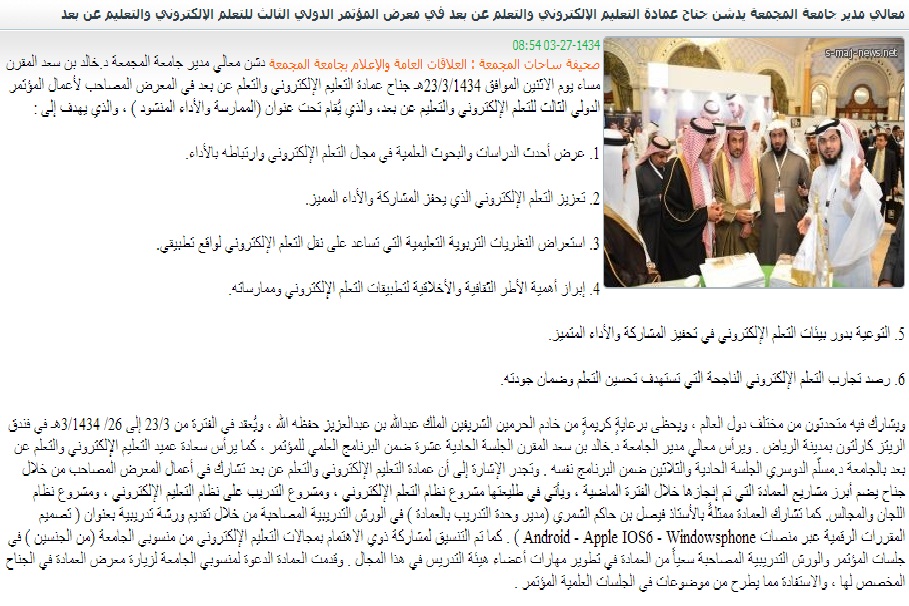 